УТВЕРЖДАЮДиректор  ГОБУ НОЦППМС   Е.И. Крайнева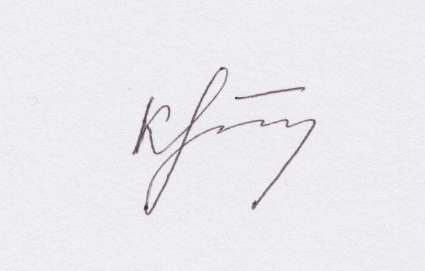 2 сентября 2019 г.Сведения о персональном составе педагогических работников  государственного областного бюджетного учреждения «Новгородский областной центр психолого-педагогической, медицинской и социальной помощи»  Отдел сопровождения детей и подростков школьного возраста № п/пФ.И.О. педагогического работникаДолжность Квалифика-ционная категорияОбразование/ наименование направления подготовки и/или специальностиДанные о повышении квалификации и/или профессиональной переподготовке (при наличии)Общий стаж работыСтаж работы по специаль-ностиУченая степень, ученоезвание (при наличии)1Крайнева Ирина Владимировна педагог-психолог, заведующий отделом сопровождения детей и подростков школьного возраставысшая кв.категориявысшее, Новгородский государственный университет имени Ярослава Мудрого / Педагогика и психология2017г. – г. Великий Новгород, ГОБУ НОЦППМС по программе «Организация работы педагога-психолога в образовательной организации по созданию адаптированной образовательной среды»2018г. - ФГБОУ ВПО «Вологодский государственный университет»: «Организация работы детского телефона доверия  по оказанию экстренной психологической помощи детям и родителям»19 лет19 лет  2Алексеева Анастасия Сергеевнапедагог-психологвысшее, Федеральное государственное бюджетное  образовательное учреждение высшего профессионального образования "Новгородский государственный университет имени Ярослава Мудрого  / Педагогика и психология 2013 г. – г. Великий Новгород, ОАОУ «НИРО»  по программе «Модель системы психолого-педагогического сопровождения обучающихся»6 лет6 лет  3Дмитриева Ирина Анатольевнапедагог-психолог первая кв. категориявысшее, Федеральное государственное бюджетное  образовательное учреждение высшего профессионального образования "Новгородский государственный университет имени Ярослава Мудрого  / Психология2017г. – г. Великий Новгород, ГОБУ НОЦППМС по программе «Организация работы педагога-психолога в образовательной организации по созданию адаптированной образовательной среды»2017г. – Москва, НОЧУ «Институт Гештальта и Психодрамы» по программе «Психодрама. Базовые навыки» 2019г. - ФГБУ ВО "Московский педагогический государственный университет": "Навигация, консультированиеродителей, воспитывающих детей с разными образовательными потребностями и оказание им информационно-методической помощи (обучение специалистов организаций, оказывающих услуги психолого-педагогической, методической и консультативной помощи и реализующих информационно-просветительскую поддержку родителей)"20 лет5 лет4Иванова Марина Геннадьевна педагог-психолог высшая кв. категориявысшее, Государственное образовательное учреждение высшего профессионального образования «Новгородский государственный университет имени Ярослава Мудрого»   / Психология2017г. – г. Великий Новгород, ГОБУ НОЦППМС по программе «Организация работы педагога-психолога в образовательной организации по созданию адаптированной образовательной среды»2019г. – г. Санкт-Петербург, ИПП "ИМАТОН": "Метод "SAND-ART". Психологические ресурсы рисования песком"14 лет8 лет5Мурзина Любовь Александровнапедагог-психолог первая кв. категориявысшее, Государственное образовательное учреждение высшего профессионального образования «Новгородский государственный университет имени Ярослава Мудрого»  / Психология2017г. – г. Великий Новгород, ГОБУ НОЦППМС по программе «Организация работы педагога-психолога в образовательной организации по созданию адаптированной образовательной среды»8 лет 6 лет6Нарушевич Анна Александровнапедагог-психологвысшее, Новгородский государственный университет имени Ярослава Мудрого / Педагогика и психология16 лет16 лет7Филиппова Юлия Владимировнапедагог-психолог высшая кв. категориявысшее, Государственное образовательное учреждение высшего профессионального образования Московский государственный открытый педагогический университет имени М.А.Шолохова  / Психология2017г. – г. Великий Новгород, ГОБУ НОЦППМС по программе «Организация работы педагога-психолога в образовательной организации по созданию адаптированной образовательной среды»2017 г. - ФГБОУ ВО «Московский государственный психолого-педагогический университет: «Психолого-педагогическая коррекция и обучение детей с расстройствами аутистического спектра (РАС);2019г. - г. Санкт-Петербург, "ИМАТОН": "Метафорические карты. Практика применения в психологическом консультировании и психотерапии"13 лет6 лет8Яковлева Вера Сергеевнапедагог-психологвысшее, ФГБОУ ВПО «НГУ им. Я. Мудрого»/ Психолого-педагогическое2017г. – г. Великий Новгород, ГОАУ ДПО «РИПР» - «Организация работы педагога-психолога в образовательной организации»;2017г. – г. Великий Новгород, ГОБУ НОЦППМС: «Организация работы педагога-психолога в образовательной организации по созданию  адаптированной образовательной среды»2018г. - ФГБОУ ВО "Новгородский государственный университет имени  Ярослава Мудрого": "Медиация. Базовый курс"2019г. - г. Санкт-Петербург, "ИМАТОН": "Служба школьной медиации: создание и развитие"7 лет7 лет